IEEE P802.11
Wireless LANsAbstractThis submission proposes comment resolution(s) for the following 1 CID(s) received in LB271 on TGbe D3.2 CIDs: 16341Revisions:Rev 0: Initial version of the document.Discussion:Base on current spec textIn all cases, a non-AP EHT STA shall end current TXOP before the start time of a coming R-TWT SPAn EHT AP shall end current TXOP before the start time of a coming R-TWT SP except the remaning TXOP is used to transmit frames of R-TWT TID of the coming R-TWTOne important case that missed is that when current TXOP is used to transmit frames of one R-TWT, the TXOP holder doesn’t need to end current TXOP due to another coming R-TWT.The missing case happens when two R-TWT SP overlaps. Overlapping R-TWT SPs may happen very frequently. Because as long as the TWT wake interval of one R-TWT is not an integer multiple of another R-TWT’s wake interval, partial SPs of these two R-TWT will overlaps. The wake interval is decided by the upper layer traffic pattern, AP or STA can not change it.Below are three examples:Figure 1: The TXOP holder terninate TXOP before SP of R-TWT2, because the transmitting frame belongs to TID1, while R-TWT TID is TID 0 for coming R-TWT SP. Figure 2: The TXOP holder doesn’t terninate TXOP before SP of R-TWT2, because the transmitting frame belongs to TID0  which is the R-TWT TID of coming R-TWT SP. This case is supported by current spec.Figure 3: The TXOP holder doesn’t terninate TXOP before SP of R-TWT2, because the transmitting frame belongs to TID1 which is the R-TWT TID of existing R-TWT SP. This case is NOT supported by current spec yet. we propose to capature this case by the resolution of CID 16341.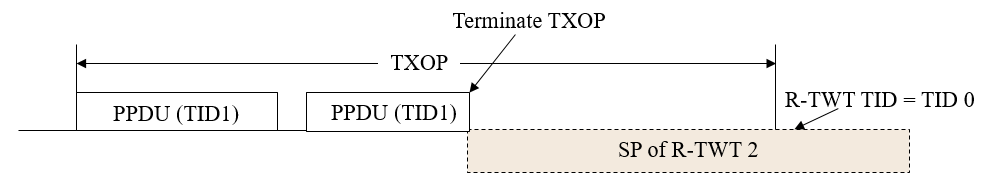 Figure 1 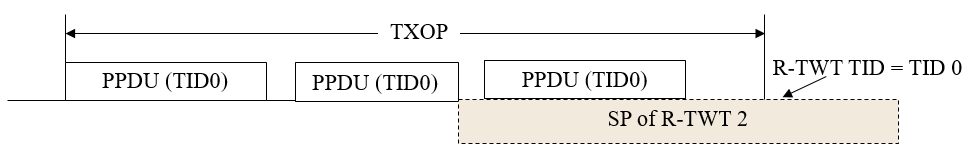 Figure 2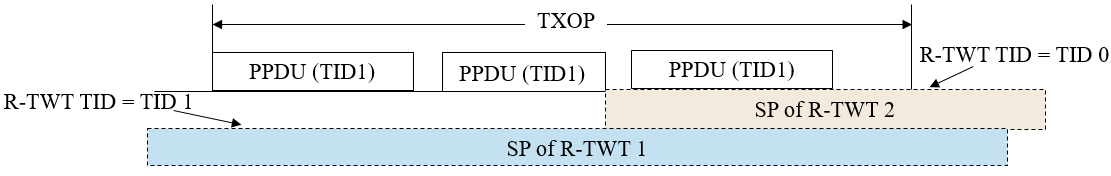 Figure 3Proposed spec textTGbe editor: Please make the following changes in subclause 35.8.4.1 (TXOP and backoff procedures rules for R-TWT SPs): (#16341)35.8.4.1 TXOP and backoff procedures rules for R-TWT SPsA non-AP EHT STA with dot11RestrictedTWTOptionImplemented set to true as a TXOP holder shall ensure the TXOP ends before the start time of any active R-TWT SPs that are advertised by its associated AP or the AP corresponding to the transmitted BSSID in a multiple BSSID set in which its associated AP belongs to, as specified in 35.8.3 (R-TWT announcement),. In addition, before starting transmission of any PPDU, the non-AP EHT STA with dot11RestrictedTWTOptionImplemented set to true shall check if there is enough time for the frame exchange to complete prior to the start of the R-TWT SP and, if there is not enough time, then the STA shall defer transmission by selecting a random backoff count using the present CW[AC] (without advancing to the next value of CW[AC]). The QSRC[AC] for the MSDU or A-MSDU is not affected.An EHT AP with dot11RestrictedTWTOptionImplemented set to true as a TXOP holder shall ensure the TXOP ends before the start time of any active R-TWT SP advertised by itself as specified in 35.8.3 (R-TWT announcement) unless the remaining portion of TXOP fallen within the R-TWT SP is used for the delivery of DL frames of R-TWT DL TID(s) or to solicit the UL frames of R-TWT UL TID(s).CID 16341CID 16341CID 16341CID 16341CID 16341Date:  2023-07-12Date:  2023-07-12Date:  2023-07-12Date:  2023-07-12Date:  2023-07-12Author(s):Author(s):Author(s):Author(s):Author(s):NameAffiliationAddressPhoneemailYunbo LiHuaweiliyunbo@huawei.comMing GanYuchen GuoGuogang HuangYousi LinZhenguo DuStephen McCannEdward AuCIDClause P.LCommentProposed ChangeResolution1634135.80.00No mention of clear rules for when R-TWT SPs are duplicated.Should prohibit APs from setting up multiple duplicate R-TWT SPs or add a rule for STAs in such casesRevisedDue to different traffic interval that decided by the upper traffic pattern, some times AP can not schedule several non-overlapped R-TWT.When the SP of two R-TWT overlapps, the current spec ask a TXOP holder to end current TXOP before a coming R-TWT SP even the TXOP holder is transmitting frame for another R-TWT.It will decrease the efficiency, and increase the delay of pending low latency traffic in current TXOP.In this reolution, a TXOP holder is allowed to continue to transmit low latency traffic of one RTWT even the SP of another R-TWT starts before the end of current TXOP.TGbe editor, please make changes as shown in 11-23/1266r0 tagged 16341